FOR IMMEDIATE RELEASESEPTEMBER 29, 2023MULTI-PLATINUM ARTIST SONNY DIGITAL HAS RELEASED HIS LATEST SINGLE “LIKE THIS”SINGLE RELEASES ALONGSIDE PRE-ORDER FOR DEBUT ALBUM DOLORES SONTHE SINGLE IS ACCOMPANIED BY AN OFFICIAL COMPANION VISUAL“LIKE THIS” IS THE SECOND SINGLE FROM THE ALBUM RELEASING ON NOV 3RDCOMES ON THE HEELS OF THE PREVIOUSLY RELEASED SINGLE “COULD BE WORSE”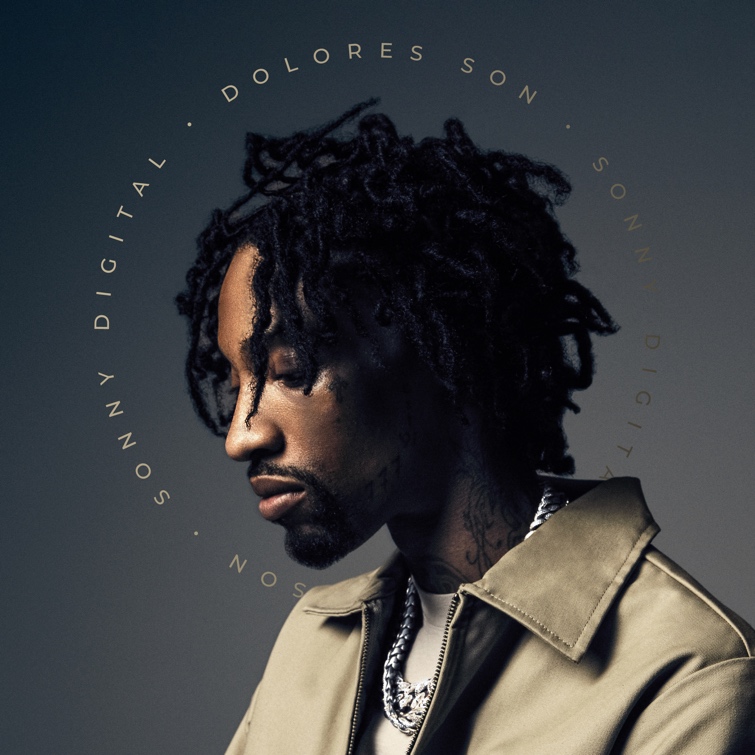 PRE-ORDER DOLORES SON | WATCH “LIKE THIS” | DOWNLOAD “LIKE THIS”Multi-platinum artist Sonny Digital releases his latest single “Like This.” The single launches alongside the pre-order for his debut album, Dolores Son. The single was also accompanied by an official companion visual available for streaming now. “Like This” comes on the heels of the previously released single and visual for “Could Be Worse.” “Like This” continues Sonny’s stream of releases from the legend’s forthcoming album which features select tracks with drops from DJ Drama. On his debut project, Dolores Son, we get an up-close look at the legend stepping from behind the boards to the forefront. The album is slated for release on November 3rd.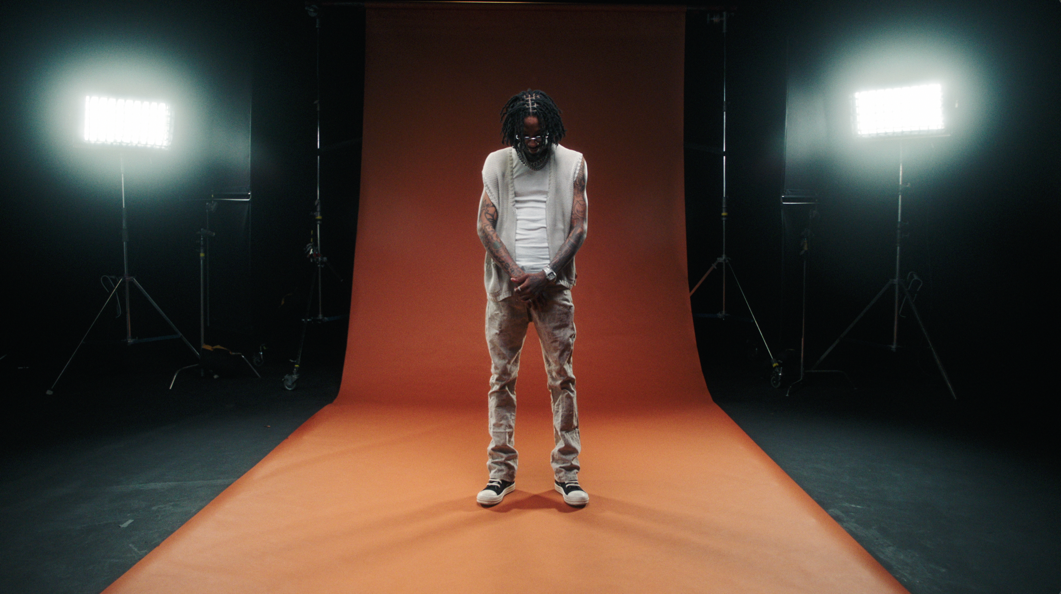 SONNY DIGITALSonny Digital’s musicality not only encompasses an influential legacy as a multiplatinum producer, but it also extends to an ever-growing catalog as an artist. Originally from Africa, dad harbored a passion for music—which Sonny naturally absorbed and cooked up beats at a relentless pace. Breaking into the business, he crafted six cuts for Gorilla Zoe’s King Kong in 2011. However, his beat for YC’s “Racks” [feat. Future] changed everything. It eventually reached gold status, and UPROXX retrospectively noted, “the song that began Future’s rise to being one of hip-hop’s biggest stars only cost $300.” He transformed the game with one banger after another. Behind the board, he notably powered 50 Cent’s “I’m The Man,” Chainz’s double-platinum “Birthday Song” [feat. Kanye West], ILoveMakonnen’s GRAMMY® Award-nominated platinum-certified “Tuesday” [feat. Drake], 21 Savage’s platinum-certified “Red Opps,” Travis Scott’s platinum-certified “STARGAZING,” and Don Toliver’s “After Party,” to name a few. Earning acclaim from The FADER, XXL, and more, he amplified his voice across the 2016 G.O.A.T. EP in addition to the collaborative mixtapes Black Goat [2017] and Black Goat 2 [2020] alongside Black Boe. Now signed to Generation Now with the likes of Lil Uzi and Jack Harlow, Sonny is showing the world who he is today. Sonny maintained his momentum with singles such as “Guess What” [feat. SSGKOBE], “Since 91” [feat. $LUGG],” “Vet,” and “Back 2 Back.” Moreover, he shined on tour with the likes of Wiz Khalifa. Now, he spotlights every facet of himself on his 2023 forthcoming full-length debut [Generation Now/Atlantic Records].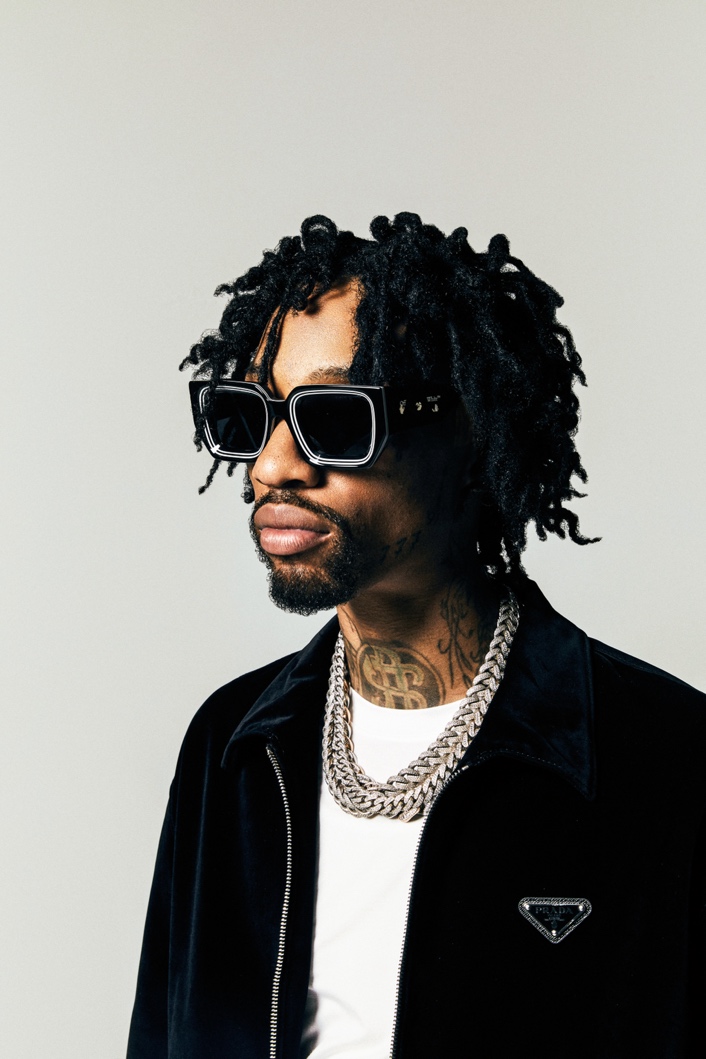 CONNECT WITH SONNY DIGITAL OFFICIAL | TWITTER | INSTAGRAM | YOUTUBE | FACEBOOK PRESS CONTACTAriana White | Ariana.White@AtlanticRecords.com 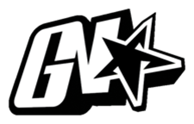 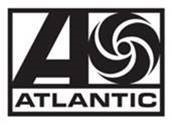 